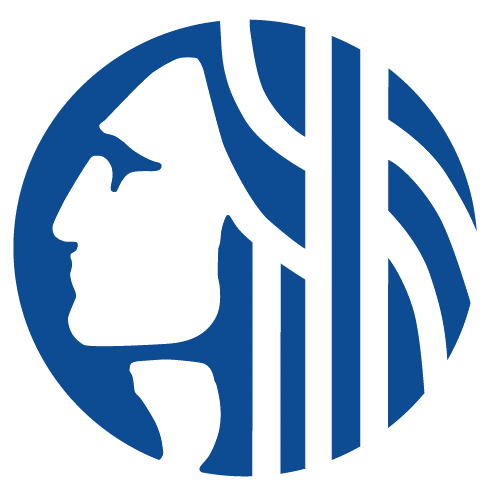 CENTRAL WATERFRONT OVERSIGHT COMMITTEEOctober 5th, 202212:00pm -1:00pmCWOC Meeting Webex Link AgendaWelcomeUpdate on Committee RecommendationsPark RulesPark InspectionAnnual Report 